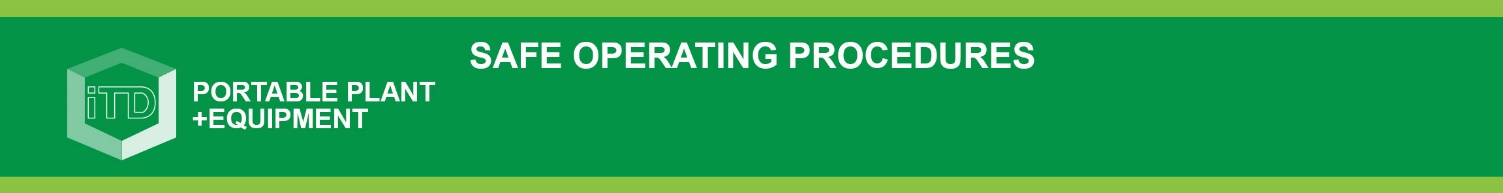 Students must complete the checklist below with a tick in every box before operating this portable power equipmentStudents must complete the checklist below with a tick in every box before operating this portable power equipmentStudents must complete the checklist below with a tick in every box before operating this portable power equipmentHas your teacher given you instruction on the safe use and operation of this equipment?Has your teacher given you instruction on the safe use and operation of this equipment?Has your teacher given permission for you to use this equipment?Has your teacher given permission for you to use this equipment?Are you wearing approved safety glasses?.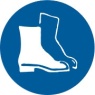 Are you wearing protective safety work boots?.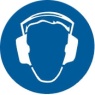 Do you, and others around you, have appropriate hearing protection? (Class 5 – SLC80 >26 dB)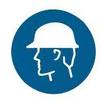 Do you require a hard hat?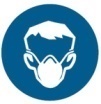 Do you require an approved dust mask? (P2 dust and fumes)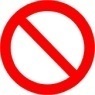 Have you removed all your exposed rings and jewellery?Have you read the important information section on the reverse?Have you read the important information section on the reverse?  PRE-OPERATIONAL SAFETY CHECKS  PRE-OPERATIONAL SAFETY CHECKSIs your work area for the compressor well ventilated and not interfering with other students/activities?Is your work area for the compressor well ventilated and not interfering with other students/activities?Have you visually checked all air hoses and electrical leads used with the compressor for damage and slip/trip hazards?Have you visually checked all air hoses and electrical leads used with the compressor for damage and slip/trip hazards?Are all guard/s for the compressor (e.g. belt and pulley cover) in place and in good working order?Are all guard/s for the compressor (e.g. belt and pulley cover) in place and in good working order?Are you familiar with the operation of the ON/OFF switch?Are you familiar with the operation of the ON/OFF switch?Is the regulator set to the appropriate pressure for the activity?Is the regulator set to the appropriate pressure for the activity?Have you checked the oil level of the compressor in the oil sight glass?Have you checked the oil level of the compressor in the oil sight glass?Important information – read before useOPERATIONAL SAFETY CHECKSDO NOT use faulty equipment – report this immediately to your teacherEnsure all attachments used with the air compressor are in good condition before using.Be careful when attaching and disconnecting tools to the air hose. Hold the air hose and tool firmly during this process.Check the compressor at regular intervals noting pressure increase and cut-out/cut-in pressure. Listen for any air leaks from any flexible airlines and immediately report if any leaks are observed.Adjust pressure regulator to suit work requirements – discuss with your teacher the correct setting required.Turn off and disconnect air hoses and electrical leads after use. Never leave air compressor and equipment unattended.NB. Use compressed air safely – horseplay with compressed air can cause injuriesHOUSEKEEPINGLeave the work area in a safe, clean and tidy state – remove any waste.Release condensation from drain before storing air compressor away.  Air hoses and electrical leads should be coiled with large loops.POTENTIAL HAZARDS  Material blown under pressure                              Slips, trips and falls       Unrestrained air hose whipping around                 Excessive noise               High pressure air hose couplings                          Compressed air      Manual handling – equipment and materialsFORBIDDENNever use compressed air to clean off clothes, workbenches or floor surfaces.   Never direct compressed air at your body or another person.